АДМИНИСТРАЦИЯ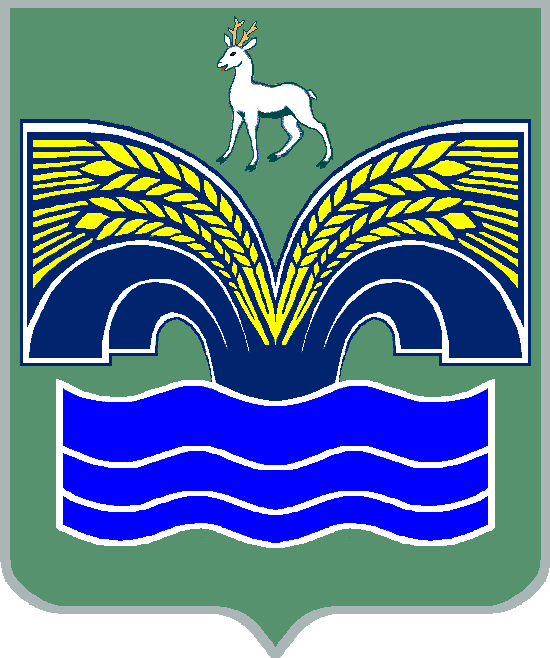 СЕЛЬСКОГО ПОСЕЛЕНИЯ ХилковоМУНИЦИПАЛЬНОГО РАЙОНА КрасноярскийСАМАРСКОЙ ОБЛАСТИПОСТАНОВЛЕНИЕот  «10» октября  2018 года № 51Об определении гарантирующей организации для централизованной системы теплоснабжения на территории сельского поселения Хилково муниципального района Красноярский Самарской областиВ соответствии со статьей 14,35 Федерального закона от 06.03.2003 № 131-ФЗ «Об общих принципах организации местного самоуправления в РФ», подпунктом 6  пунктом 1 статьи 6  Федерального закона РФ от 27.07.2010 № 190 – ФЗ «О теплоснабжении», Администрация сельского поселения Хилково ПОСТАНОВЛЯЕТ:1. Определить единую теплоснабжающую организацию для централизованной системы теплоснабжения на территории сельского поселения Хилково муниципального района Красноярский Самарской области МУП «Красноярское  ЖКХ», адрес места нахождения: Самарская область, Красноярский район, село Красный Яр, улица Совхозная, дом 1.2. Установить зоной деятельности  МУП «Красноярское  ЖКХ», наделенного статусом единой теплоснабжающей организации по осуществлению теплоснабжения, территорию сельского поселения Хилково, обслуживаемую централизованными системами теплоснабжения.3. Опубликовать настоящее Постановление в газете «Красноярский вестник» и разместить  на официальном сайте администрации муниципального района Красноярский Самарской области в разделе «Поселения».4. Настоящее постановление вступает в силу со дня его официального опубликования.5. Направить настоящее постановление в течение трех дней со дня принятия в адрес МУП «Красноярское  ЖКХ». Глава сельского      поселения  Хилково                                               О.Ю. Долгов